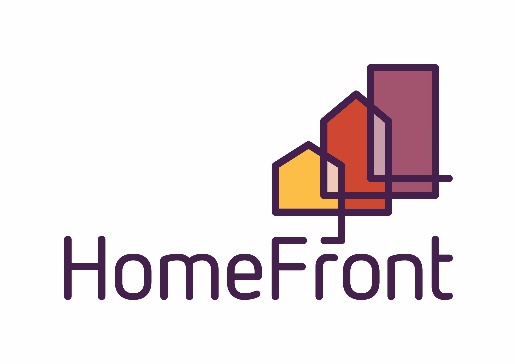 Board of Commissioners Regular MeetingLocation:  2415 1st Ave North, Billings, MTLarge Conference RoomOctober 26, 2022, 12:00 pm – 1:00 pmAGENDACall to Order and Determination of QuorumRoll Call: Commissioners present on roll call were: Burton	 Boos Crawford Hammer Herman Reno  TusiTom is excused for this meeting.  Hannah will chair the meeting.Patti will be out of town for MeetingPublic Comment on any items not on the agenda (public comment will be limited to 3 minutes for each person)Sign In SheetConsent Agenda – Separations?Public Hearing Resolution #1189 - Consent Agenda ItemsMinutes 9/28/2022 Public Housing & S8 Quality Control/Compliance reportPresentation of Current Account Balances, Financials (July)Claims in the amount of $ 1,177,725.47 have been reviewed and paid for the previous month.  A complete listing of the claims for the previous month is available with the Chief Financial Officer.Contract ListingCharge Off’sHUD Summary ReportDiscussion AgendaCFO Report (written – Patti absent)Policy Governance Development Committee Report Out (Hannah)Board Comments and AnnouncementsThere are now 3 NAHRO Certified Commissioners (Carol, Hannah, Ed)AdjournmentNext Regular Board Meeting, November 30,2022